О внесении изменения в постановление администрации Шумерлинского муниципального округа от 26.05.2022  № 372 «Об утверждении Положения об условиях оплаты труда руководителей муниципальных унитарных предприятий Шумерлинского муниципального округа Чувашской Республики»В соответствии с Федеральным законом Российской Федерации от 06.10.2003 № 131-ФЗ «Об общих принципах организации местного самоуправления в Российской Федерации», Бюджетным кодексом Российской Федерации, Законом Чувашской Республики от 18.10.2004 № 19 «Об организации местного самоуправления в Чувашской Республике», Уставом Шумерлинского муниципального округаадминистрация Шумерлинского муниципального округа п о с т а н о в л я е т:1. Внести в Положение об условиях оплаты труда руководителей муниципальных унитарных предприятий Шумерлинского муниципального округа Чувашской Республики, утвержденное постановлением администрации Шумерлинского муниципального округа от 26.05.2022  № 372, следующее изменение:1.1. в абзаце втором пункта 1.6 раздела I слова «утвержденной постановлением администрации Шумерлинского муниципального округа от ___.___.2022 № ___» заменить словами «утвержденной постановлением администрации Шумерлинского муниципального округа от 26.05.2022 № 373».2. Настоящее постановление вступает в силу после его официального опубликования в периодическом печатном издании «Вестник Шумерлинского муниципального округа» и подлежит размещению на официальном сайте Шумерлинского муниципального округа Чувашской Республики в информационно-телекоммуникационной сети «Интернет».ЧĂВАШ  РЕСПУБЛИКИ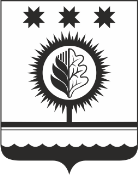 ЧУВАШСКАЯ РЕСПУБЛИКА ÇĚМĚРЛЕ МУНИЦИПАЛЛА ОКРУГĚНАДМИНИСТРАЦИĚ  ЙЫШĂНУ              ___.___.2022 ____ №  Çěмěрле хулиАДМИНИСТРАЦИЯШУМЕРЛИНСКОГО МУНИЦИПАЛЬНОГО ОКРУГАПОСТАНОВЛЕНИЕ                 ___.___.2022  № ____ г. ШумерляГлава Шумерлинского муниципального округаЧувашской РеспубликиЛ.Г. Рафинов